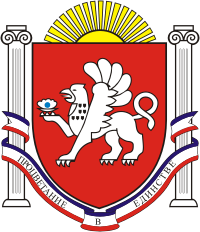 39 сессия I созыва________________________________________________________________________________________________________________________________________ РЕШЕНИЕот «26» декабря  2017 года 	№ 273/17		 с. МирноеО внесении изменений в Устав муниципального образования Мирновского сельского поселения Симферопольского районаРеспублики КрымВ соответствии с Федеральным законом от 06.10.2003 № 131-ФЗ «Об общих принципах организации местного самоуправления в Российской Федерации», Федеральным законом от 28.12.2016 № 494-ФЗ «О внесении изменений в отдельные законодательные акты Российской Федерации», Федеральным законом от 03.04.2017 № 64-ФЗ «О внесении изменений в отдельные законодательные акты Российской Федерации в целях совершенствования государственной политики в области противодействия коррупции», Федеральный закон от 18.07.2017 № 171-ФЗ «О внесении изменений в Федеральный закон «Об общих принципах организации местного самоуправления в Российской Федерации», Уставом муниципального образования Мирновское сельское поселение Симферопольского района Республики Крым, Мирновский сельский совет Симферопольского района Республики Крым,РЕШИЛ:1. В Устав муниципального образования Мирновского сельского поселения Симферопольского района Республики Крым утвержденный решением Мирновского сельского совета Республики Крым от 03.12.2014 № 28/14, следующие изменения:1.1.Часть 2 статьи 29 дополнить абзацем следующего содержания:«В случае досрочного прекращения полномочий главы муниципального образования избрание главы муниципального образования, избираемого представительным органом муниципального образования из своего состава или из числа кандидатов, представленных конкурсной комиссией по результатам конкурса, осуществляется не позднее чем через шесть месяцев со дня такого прекращения полномочий.»1.2. Статью 91 дополнить частью 4 следующего содержания:«4. Изменения и дополнения в устав вносятся муниципальным правовым актом, который может оформляться:1) решением Мирновского сельского совета (схода граждан), подписанным единолично главой муниципального образования, исполняющим полномочия председателя Мирновского сельского совета (схода граждан) Мирновского сельского поселения;2) отдельным нормативным правовым актом, принятым Мирновского сельским советом (сходом граждан) и подписанным главой муниципального образования. В этом случае на данном правовом акте проставляются реквизиты решения Мирновского сельского совета (схода граждан) о его принятии. Включение в такое решение Мирновского сельского совета (схода граждан) переходных положений и (или) норм о вступлении в силу изменений и дополнений, вносимых в устав, не допускается.»1.3. Статью 91 дополнить частью 5 следующего содержания:«5. Изложение Устава в новой редакции муниципальным правовым актом о внесении изменений и дополнений в устав не допускается. В этом случае принимается новый устав, а ранее действующий устав и муниципальные правовые акты о внесении в него изменений и дополнений признаются утратившими силу со дня вступления в силу нового устава.»1.4. Часть 5 статьи 62 изложить в следующей редакции:«5. Муниципальные нормативные правовые акты, затрагивающие права, свободы и обязанности человека и гражданина, устанавливающие правовой статус организаций, учредителем которых выступает Мирновского сельское поселение, а также соглашения, заключаемые между органами местного самоуправления, вступают в силу после их официального опубликования (обнародования).»1.5. Часть 3 статьи 42 дополнить абзацем 2 следующего содержания:«Осуществляющие свои полномочия на постоянной основе депутат, член выборного органа местного самоуправления, выборное должностное лицо местного самоуправления не вправе заниматься предпринимательской деятельностью лично или через доверенных лиц, участвовать в управлении коммерческой организацией или в управлении некоммерческой организацией (за исключением участия в управлении совета муниципальных образований субъекта Российской Федерации, иных объединений муниципальных образований, политической партией, участия в съезде (конференции) или общем собрании иной общественной организации, жилищного, жилищно-строительного, гаражного кооперативов, садоводческого, огороднического, дачного потребительских кооперативов, товарищества собственников недвижимости), кроме случаев, предусмотренных федеральными законами, и случаев, если участие в управлении организацией осуществляется в соответствии с законодательством Российской Федерации от имени органа местного самоуправления.»1.8. Статью 42 дополнить частью 11 следующего содержания:«11. Проверка достоверности и полноты сведений о доходах, расходах, об имуществе и обязательствах имущественного характера, представляемых в соответствии с законодательством Российской Федерации о противодействии коррупции депутатом, членом выборного органа местного самоуправления, выборным должностным лицом местного самоуправления, проводится по решению высшего должностного лица субъекта Российской Федерации (руководителя высшего исполнительного органа государственной власти субъекта Российской Федерации) в порядке, установленном законом субъекта Российской Федерации.При выявлении в результате проверки, проведенной в соответствии с абзацем 1 настоящей части статьи, фактов несоблюдения ограничений, запретов, неисполнения обязанностей, которые установлены Федеральным законом от 25 декабря 2008 года N 273-ФЗ "О противодействии коррупции", Федеральным законом от 3 декабря 2012 года N 230-ФЗ "О контроле за соответствием расходов лиц, замещающих государственные должности, и иных лиц их доходам", Федеральным  законом от 7 мая 2013 года N 79-ФЗ "О запрете отдельным категориям лиц открывать и иметь счета (вклады), хранить наличные денежные средства и ценности в иностранных банках, расположенных за пределами территории Российской Федерации, владеть и (или) пользоваться иностранными финансовыми инструментами", высшее должностное лицо субъекта Российской Федерации (руководитель высшего исполнительного органа государственной власти субъекта Российской Федерации) обращается с заявлением о досрочном прекращении полномочий депутата, члена выборного органа местного самоуправления, выборного должностного лица местного самоуправления в орган местного самоуправления, уполномоченный  принимать соответствующее решение, или в суд.Сведения о доходах, расходах, об имуществе и обязательствах имущественного характера, представленные лицами, замещающими муниципальные должности, размещаются на официальных сайтах органов местного   самоуправления в информационно-телекоммуникационной   сети "Интернет" и (или) предоставляются для опубликования средствам массовой информации в порядке, определяемом муниципальными правовыми актами.»1.9. Статью 45 дополнить частью  5 следующего содержания:«5. В случае обращения высшего должностного лица субъекта Российской Федерации (руководителя высшего исполнительного органа государственной власти субъекта Российской Федерации) с заявлением о досрочном прекращении полномочий депутата Мирновского сельского совета днем появления основания для досрочного прекращения полномочий является день поступления в Мирновский сельский совет данного заявления.»2. Направить настоящее решение на государственную регистрацию в Главное управление Министерства юстиции России по Республике Крым и Севастополю.	3. После проведения государственной регистрации опубликовать (обнародовать) настоящее решение на информационных стендах в администрации Мирновского сельского поселения, а также на официальном сайте в информационно-телекоммуникационной сети Интернет: http:// mirnoe-crimea.ru.	4. Настоящее решение вступает в силу со дня его опубликования (обнародования).	5. Контроль за исполнением настоящего решения возложить на председателя Мирновского сельского совета – главу администрации Мирновского сельского поселения С.В.Ковалева.Председатель Мирновскогосельского совета – глава администрации Мирновского сельского поселения				 С.В. КовалевМИРНIВСЬКА
СІЛЬСЬКА РАДА
СІМФЕРОПОЛЬСЬКОГО РАЙОНУ
РЕСПУБЛІКИ КРИММИРНОВСКИЙ СЕЛЬСКИЙ СОВЕТ 
СИМФЕРОПОЛЬСКОГО РАЙОНА РЕСПУБЛИКИ КРЫМКЪЫРЫМ ДЖУМХУРИЕТИ
СИМФЕРОПОЛЬ БОЛЮГИНИНЪ МИРНОЕ КОЙ ШУРАСЫ